Vocabulary: Reaction Time 1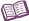 Vocabulary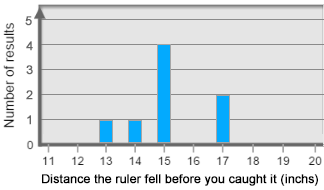 Bar graph – a graph in which bars are used to represent data.The bar graph at right shows that a distance of 13 inches happened 1 time, a distance of 14 inches happened 1 time, a distance of 15 inches happened 4 times, and a distance of 17 inches happened 2 times.Data – pieces of information.A group of related measurements or values is called a data set.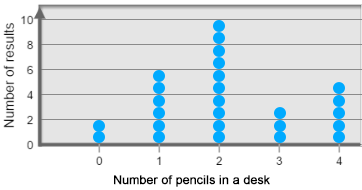 Dot plot – a graph in which dots are used to represent data.The dot plot at right shows that 2 students have 0 pencils, 6 students have 1 pencil, 10 students have 2 pencils, 3 students have 3 pencils, and 5 students have 4 pencils.Median – the middle value in a set of numbers.Before finding the median, all data should be in order from least to greatest. If there are an odd number of values, the median is the middle number. For example, the median of the data set 4, 4, 5, 7, 10 is 5.If there are an even number of values, the median is the mean of the middle values. For example, the median of the data set 4, 5, 7, 10 is  =  = 6.Mode – the most common value in a data set.For example, the mode of the data set 4, 4, 5, 7, 10 is 4 because 4 is the most common value.Range – the difference between the greatest and least value in a data set.For example, the range of the data set 4, 4, 5, 7, 10 is 10 – 4 = 6.